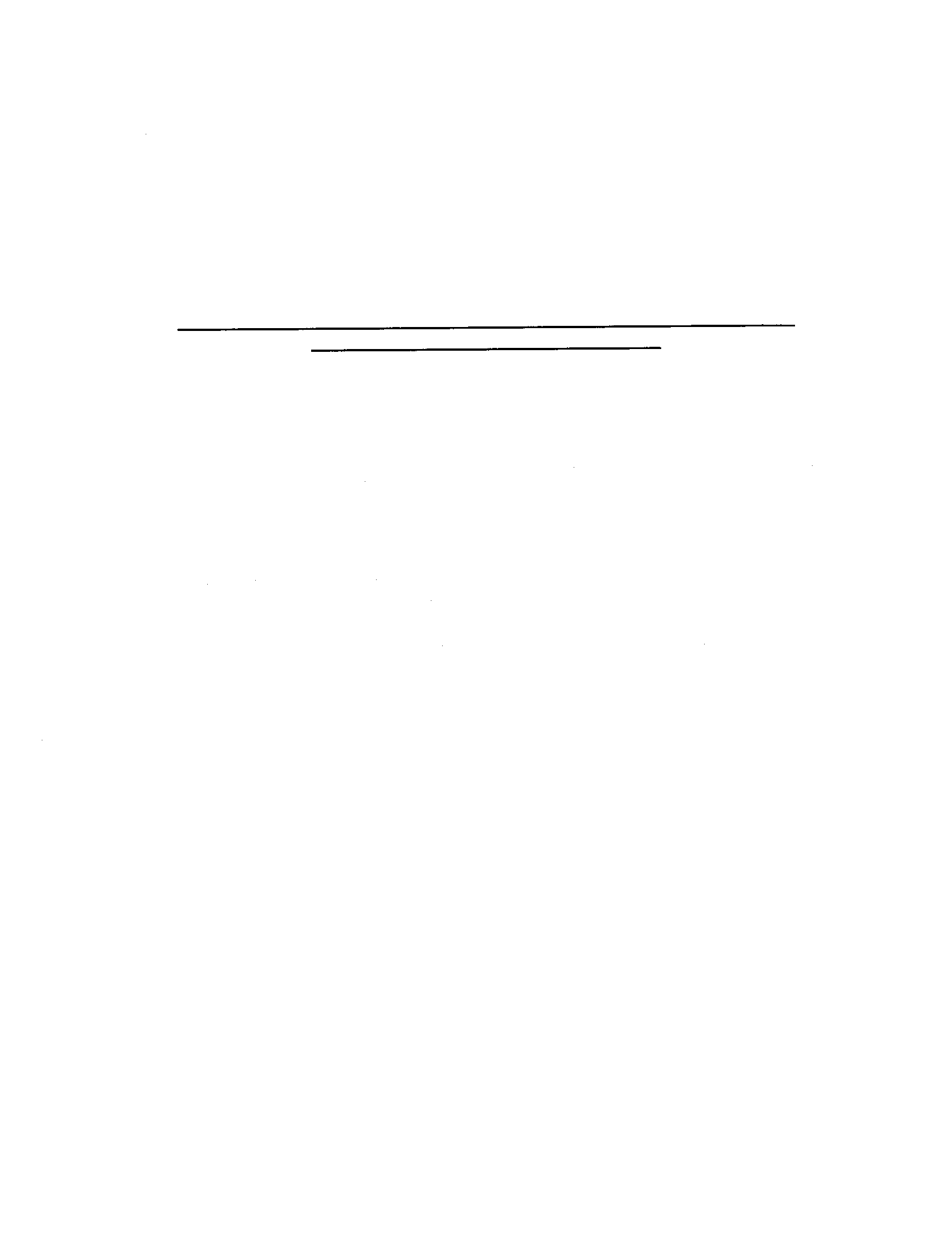 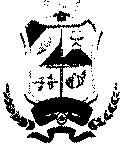 ALCALDÍA DESAN MIGUELDETALLE DE INFORMES EMITIDOS POR LA UNIDAD DE AUDITORIA INTERNA DE MARZO A JUNIO DE 2021•	Evaluación Realizada a los Fondos, Documentos y Compromisos Pendientes del Comité Organizador de las Fiestas Patronales de San Miguel de enero a abril del año 2021• 	Nº UAI-AMSM 08/2021 Examen Especial a las Liquidaciones: Nº 3 del Fondo Circulante, por un Monto de$ 3,712.84 de fecha 8 de junio de 2021 y No.4 por un monto de$ 1,846.00, del 11  de junio de 2021.• 	Evaluación realizada al proyecto LP-04/2017 AMSM "Suministro e Instalación de Circuito de Video Vigilancia en la Ciudad de San Miguel"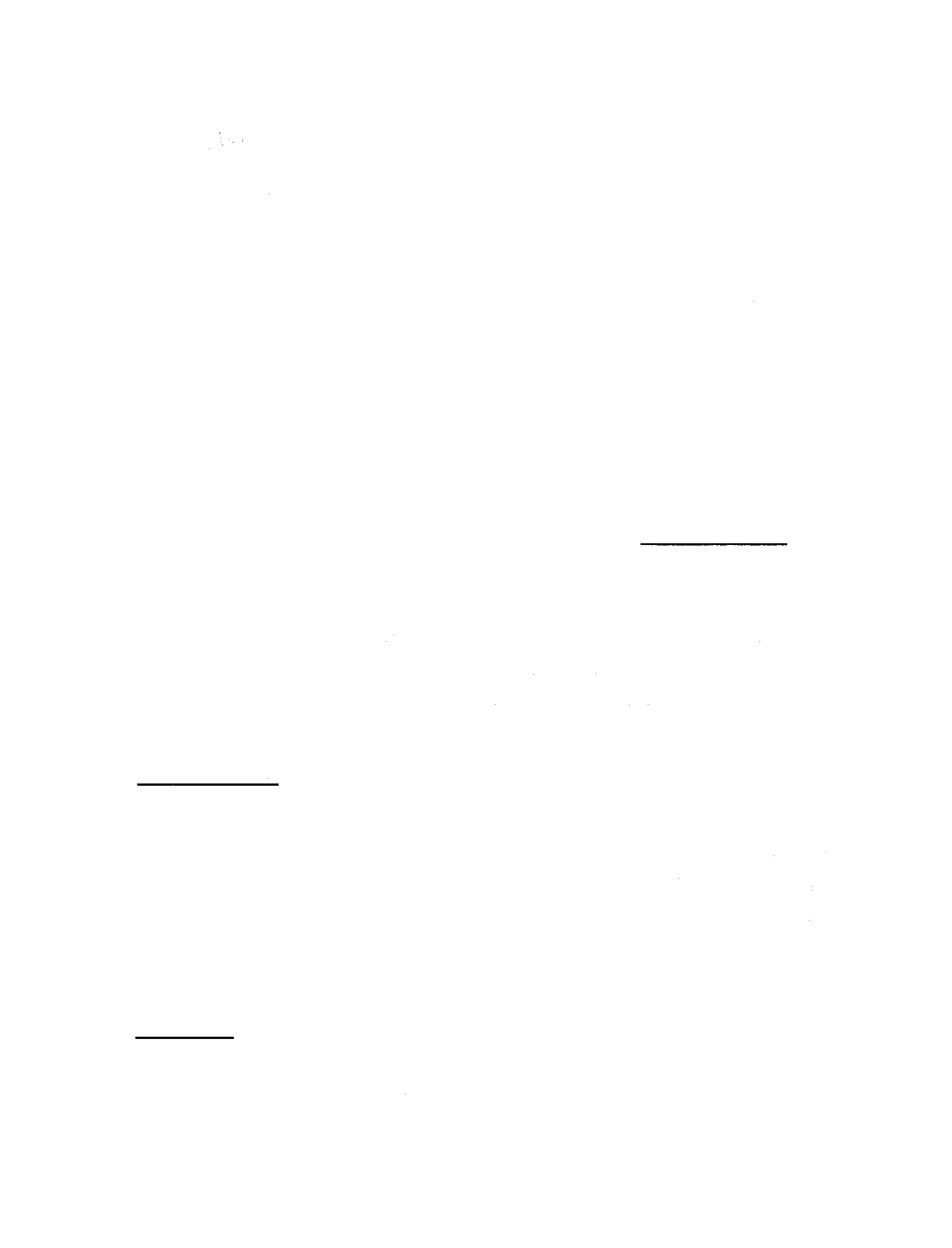 �\           ·,,""1:-,;;-  ,rp-   D'��#ALCALDÍA DE SAN MJC;UELSan Miguel,  9 de junio de 2021Sres. Miembros del ConcejoAlcaldía Municipal de San MiguelPresente.REF 02/0906/2021Por  este  medio  presento   a  usted  informe  sobre  evaluación  realizada  a  los  fondos, documentos  y compromisos  pendientes  del COMITÉ ORGANIZADOR  DE  LAS  FIESTAS PATRONALES  DE SAN MIGUEL DE ENERO A ABRIL del año 2021ANTECEDENTESAtendiendo solicitud  escrita  para  cubrir un  examen  especial  sobre  los  documentos  y compromisos existentes en el COMITÉ ORGANIZADOR DE LAS FIESTAS PATRONALES DE SAN MIGUEL, nos hicimos presentes en el local asignado a dicho comité para realizar las actividades solicitadasOBJETIVOSa)   Comprobar el estricto cumplimiento de la ORDENANZA DE CREACION DEL COMITÉ ORGANIZADOR DE LAS FIESTAS PATRONALES DE SAN MIGUEL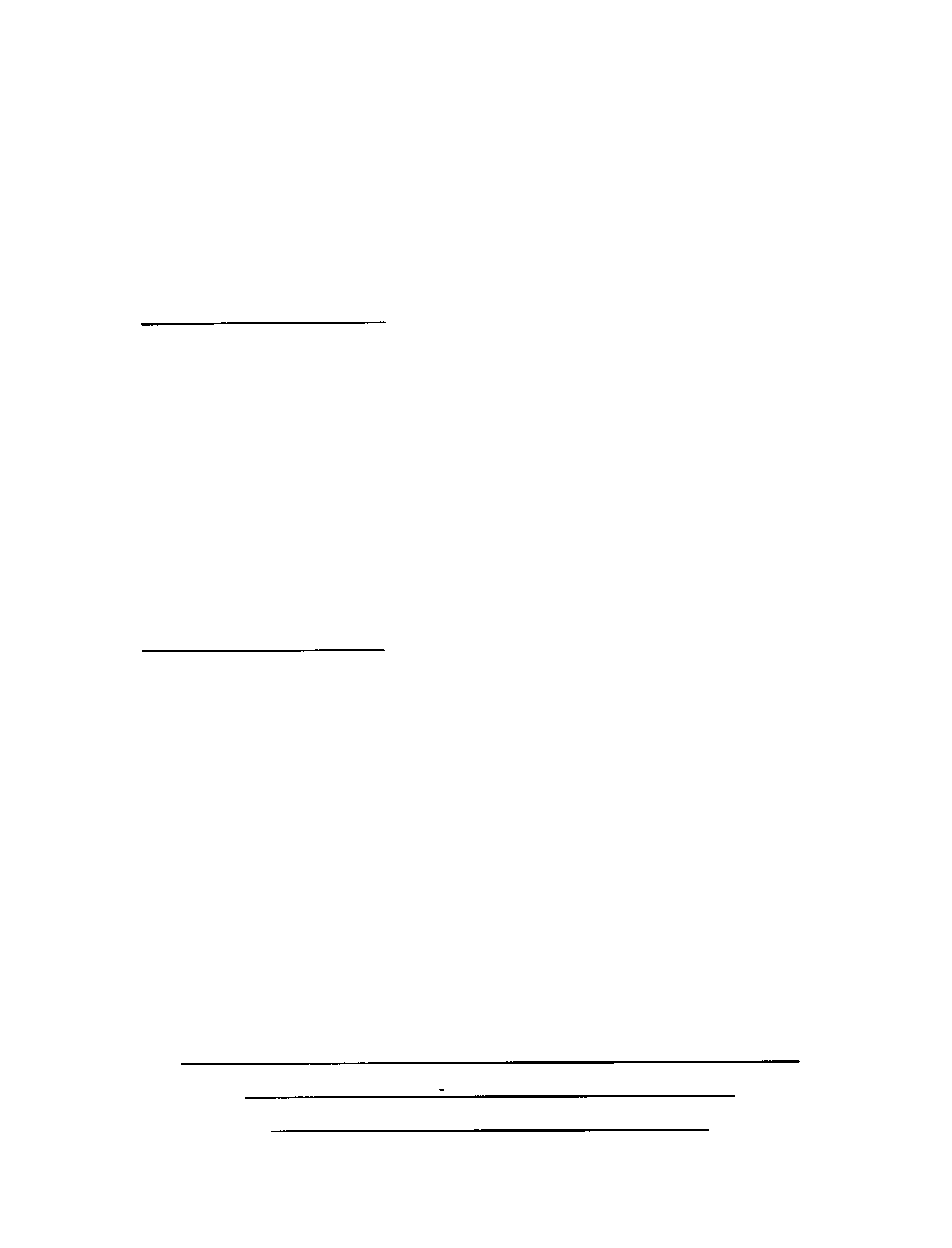 b)  Verificar  la correcta  contabilización en relación a cuentac)   Comprobar la elegibilidad de los gastos ejecutados en el comité d)   Establecer las disponibilidades de fondos al 30 de abril de 2021e)   Determinar los compromisos pendientes del comité al 30 de abril de 2021PROCEDIMIENTO UTILIZADOPara la ejecución del presente trabajo se desarrolló el procedimiento siguiente:1. 	Nos  hicimos presentes   a  las  instalaciones  del  COMITÉ ORGANIZADOR  DE  LAS FIESTAS PATRONALES  DE SAN MIGUEL, en la que se solicitaron los documentos de respaldo de las actividades realizadas por la parte administrativa del Comité2.	Con  la  información  recibida,  se  procedió  a  comprobar  que  los  documentos   se encontraban 	debidamente    legalizados    y   que   los   mismos   tuviesen    respaldo presupuestario y debidamente autorizados por la Junta Directiva  del Comité3.	Se  conciliaron  los  saldos  bancarios  con  los  datos  contable   para  determinar   la disponibilidad final al 30 de abril de 2021LIMITACIONES AL ALCANCEAl momento de la revisión, se presentaron problemas por falta de información, tales como la publicación del presupuesto y sus reformas en el Diario Oficial para darles vigencia, sin embargo, gracias a la colaboración de personal de apoyo asignado por esa Sindicatura, se pudieron solventar algunas limitacionesRESULTADOS DE LA AUDITORIA REALIZADA1.    DISPONIBILIDAD FINANCIERAEn  el  proceso  de  revisión,   lectura  y  conciliación de  la  información  proporcionada relacionada a1 control de las disponibilidades,  se determinó un remanente en los depósitos bancarios de $ 21,313.04, los cuales fueron  debidamente conciliados con el estado de cuenta  bancario, dichos fondos  están depositados en el  Banco de  América  Central  #201014255.COMITÉ ORGANIZADOR  DE LAS FIESTAS PATRONALES DE SAN MIGUEL CUENTA  201014255           BANCO DE AMERICA CENTRAL CONCILIACION  BANCARIA AL 30 DE ABRIL DE 20212.   COMPROMISOS PENDIENTE DE PAGOEn  el  proceso   de   revisión  de  los  documentos  se  determinaron   unos   compromisos pendientes de pago,  los cuales se generaron por renuncias que presentaron las empleadas Jesús Vilma Yaneth  Girón  Martínez, Contadora  del  Comité e lmelda Esther  Galeas de Mejía, Gestora de patrocinio, en fecha 23 de abril de 2021 por ambas empleadas, quienes según acuerdos de junta directiva del comité números 4 y 5 del acta 2 de fecha 27 de abril de 2021, les fue aceptada  la renuncia y se determinó los montos a cancelar en concepto deindemnización por retiro voluntario así:Vilma Janeth Girón Martínezlmelda Esther Galeas de Mejía$   XXXXXX$ XXX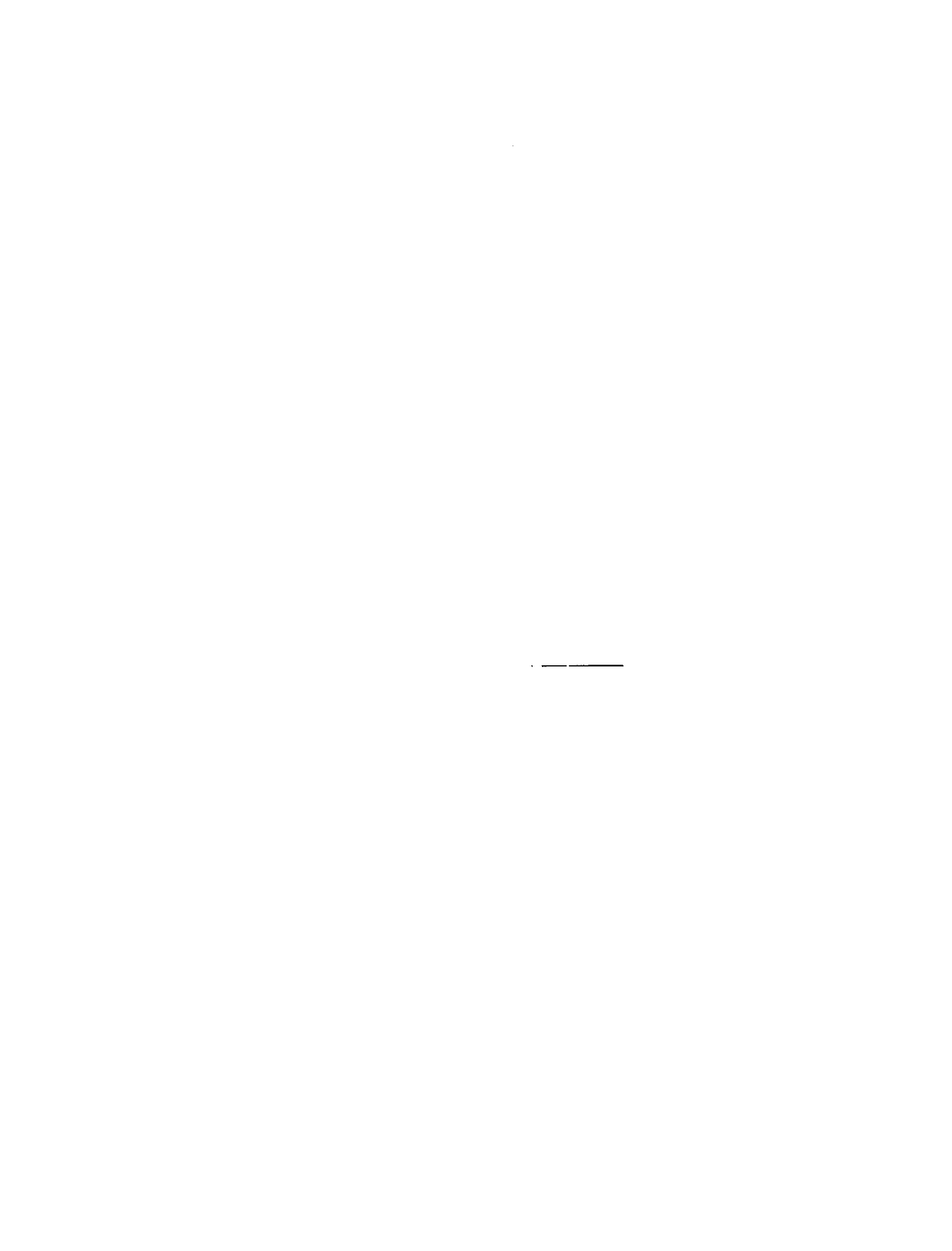 Total pendiente de pago       XXXXXXXEstos  cálculos fueron  realizados  tomando  en  consideración  los  decretos  seis  y  siete, relacionados al retiro voluntario aprobados en acta 12,  acuerdo 4 del 21  de abril de 2021 y acta 13, acuerdo 4 del 27 de abril de 2021 respectivamente, los cuales entrarían en vigencia8 días después  de  su  publicación en  el diario oficial, en  el  que  se  establecía  que  se reconocería a los empleados municipales independientemente de su forma de contratación del 150% de compensación por retiro voluntario.Los decretos  antes mencionados fueron  publicados de la siguiente forma, el decreto 6,  el22 de abril de 2021 con vigencia a partir del 30 de abril, y el decreto 7 publicado en fecha 6 de mayo de 2021, con vigencia a partir del 14 de mayo.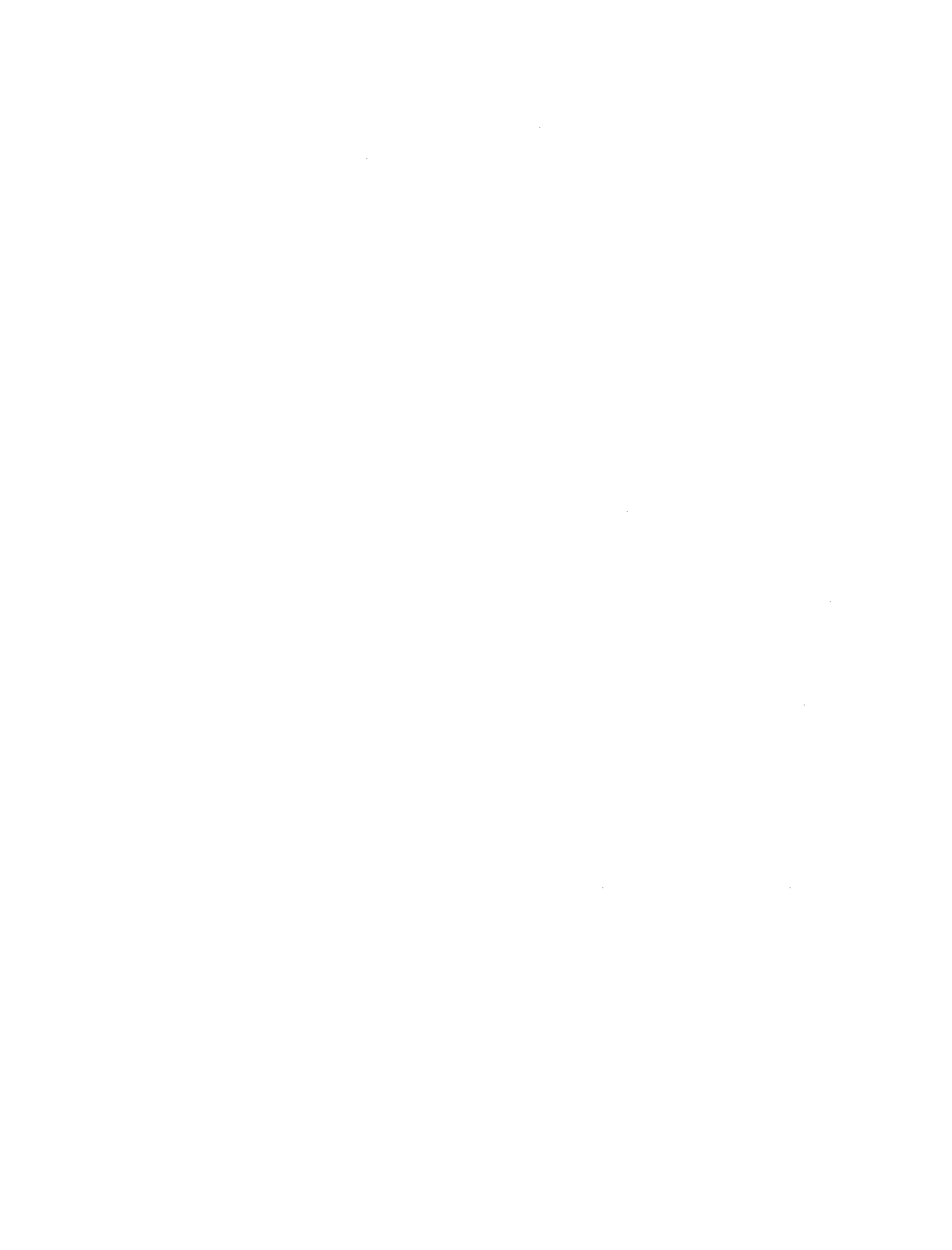 Como caso curioso es de resaltar que la reunión extraordinaria de Concejo  Municipal  del21  de abril de 2021, que da vida al decreto  6, finalizo a las 22:55 horas,  la publicación en el Diario Oficial  fue  el  22  de  abril del  mismo año, sin embargo  el  recibo  de  pago  de  la publicación tiene fecha  23 de abril, para poder publicar se tiene que  certificar el acuerdo municipal, lo que al 22 de abril, difícilmente se hubiese tenido,  luego se remite a la Imprenta Nacional, Diario Oficial para determinar el costo de la publicación, posterior al pago da lugar al proceso  de publicación, proceso  que duraría  como mínimo dos días,  luego se busca la fecha disponible para la publicación.En consulta realizada a la Imprenta Nacional, Diario Oficial, en visita presencial realizada al31  de mayo, se nos informó que la información publicada relativa al decreto  6,  se recibió a las 9 de la mañana en Diario Oficial,  debidamente cancelados los aranceles,  según recibo21916 de fecha 23 de mayoDesde mi punto de vista, estas  personas no son empleadas de la Alcaldía Municipal de San Miguel, sin embargo,  es de hacer constar que aparecen  en las  planillas que se pagan en ISSS y AFP institucionales, ya que ellos no cuentan con acreditaciones patronales  para cumplir tales  prestaciones laborales, por lo tanto,  estas  empleadas no  pueden  ampararse   al  decreto   de  retiro   voluntario   que  la  municipalidad  ha publicado.Tampoco tienen derecho a ley Reguladora  de Renuncia Voluntaria,  Decretos  592,593 y 594, aprobados por la Asamblea Legislativa  desde  el año 2015, por no haber presentado su renuncia con 15 días de anticipación.Esta es una opinión técnica, sin embargo, es necesario tener una opinión de carácter legal, por lo que recomiendo se pida una opinión legal al respecto3.   CONTRATACION  DE ASESORIA ADMINISTRATIVA EN FORMA INDEBIDAEn fecha  10 de diciembre  de 2020, el entonces  Gerente  del Comité organizador  de  las fiestas  patronales  de  San  Miguel Max Campos Villalta,  presento  su  renuncia  al  cargo, misma que fue aceptada en reunión de Junta Directiva del 16 de diciembre del mismo año, según  consta  en acta  7, acuerdo  8, en la que también se estableció  que  se le pagaría bonificación  en concepto  de  retiro  voluntario atendiendo  las  disposiciones generales  de presupuesto de la Alcaldía Municipal de San Miguel. En virtud de que en el presupuesto del Comité  no  contemplaba   presupuesto   para  esas   razones,   se  acordó   cancelarle   su bonificación con presupuesto operativo del año 2021, misma que le fue cancelada con fecha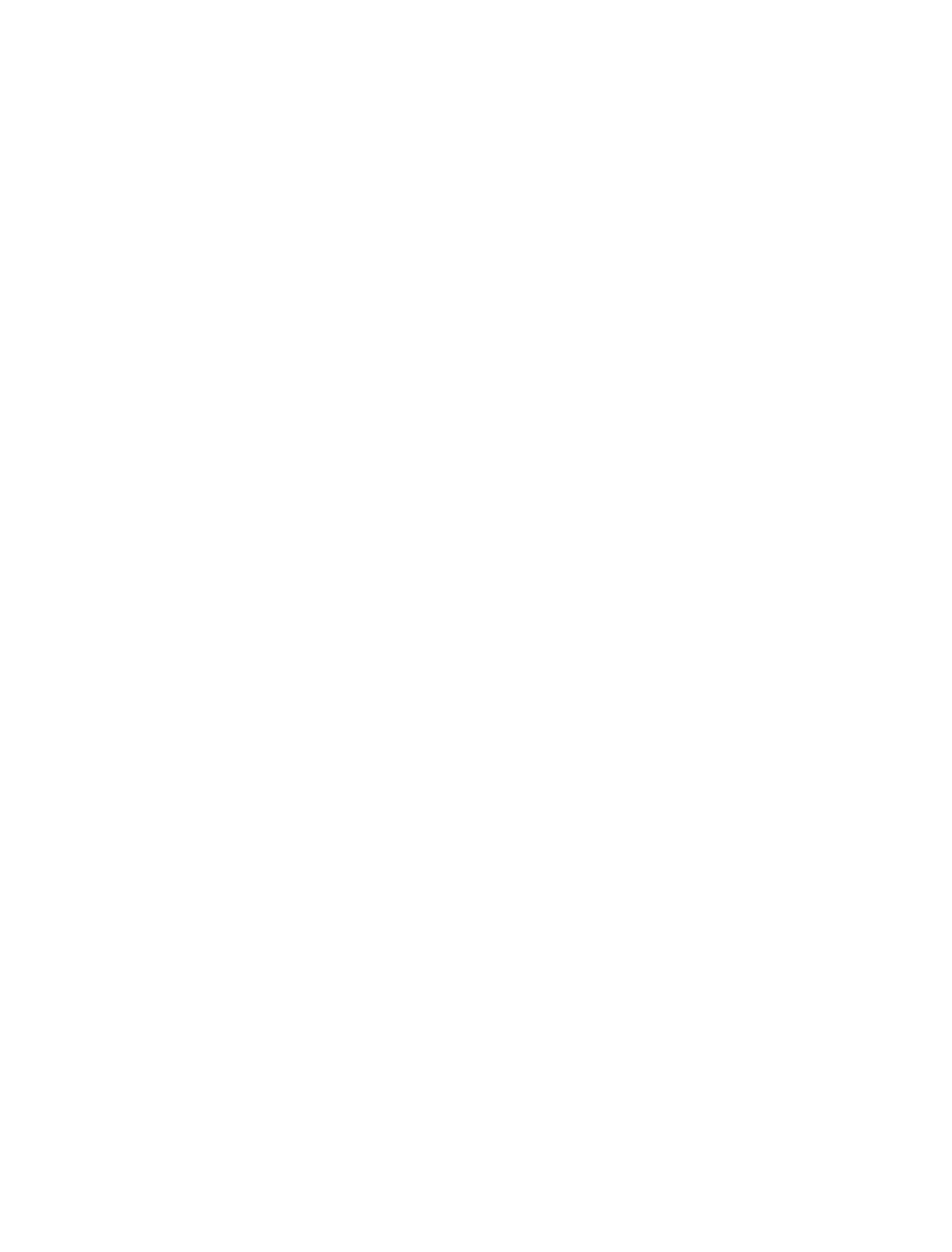 25 de marzo de 2021, en cheque XXXXX del Banco de América Central, por valor de $ XXXXX, afectando el presupuesto operativo del año 2021, incumpliendo  lo establecido en las normas de  contabilidad gubernamental DEVENGAMIENTO, que establece que las obligaciones pendientes de pago al finalizar un ejercicio contable, deben quedar debidamente devengadas afectando el presupuesto que corresponda.En acta 1   del año 2021,  celebrada el 17  de marzo de 2021,  según acuerdo veintiuno,  se contratan de manera informal por no existir un contrato (no se nos proporcionó) por valor de $ XXXX  los servicios profesionales del lng. Max Campos Villalta, para que brinde asesoría administrativa en la elaboración del Plan de Ejecución del Carnaval Internacional de San Miguel para el año 2021,  así como el plan de trabajo de las comisiones. De ese contrato únicamente se pagó el 50% del monto total según cheque XXX , del BAC, 27 de abril de 2021,  previa presentación de un avance reflejado en un documento informal que carece de los formalismos mínimos para considerarse un plan, dicho avance se tuvo que presentar a finales del mes de marzoDesde  el  punto  de  vista  técnico  de auditoria  interna,  no  se  tuvo  que  pagar  esa bonificación ya que:1. 		Cuando se aprobó, no existía asignación presupuestaria que respaldara dicha erogación, lo que contraria al Código Municipal en la que se establece que no se pueden comprometer fondos que no cuenten con  respaldo  presupuestario2.   En caso  de  ser  procedente,  el  monto  del beneficio  aprobado,  se tuvo  quedevengar contablemente  para reconocer la deuda del año anterior, ya que fue una deuda  reconocida el 16 de diciembre del año anterior, en el que se afectó directamente  el presupuesto  operativo  2021, cuando ya no formaba  parte de la instituciónEn el caso de la contratación  por servicios profesionales,  era  improcedente,  ya que fueron funciones  que debió realizar durante su mandato como  gerente,  sin embargo, en lugar de habérsele  exigido, se le premia al lng. Max Campos con una bonificación  por no hacer su trabajo y contratándolo por servicios  profesionales para realizar un plan que ya no le competía a la Junta Directiva anterior a realizarloLas fiestas patronales de San Miguel, se realizan en noviembre, al momento de contratar los servicios profesionales  para  preparar   el  plan  de  ejecución  del carnaval  internacional  de San Miguel, ya se tenían los  resultados electorales en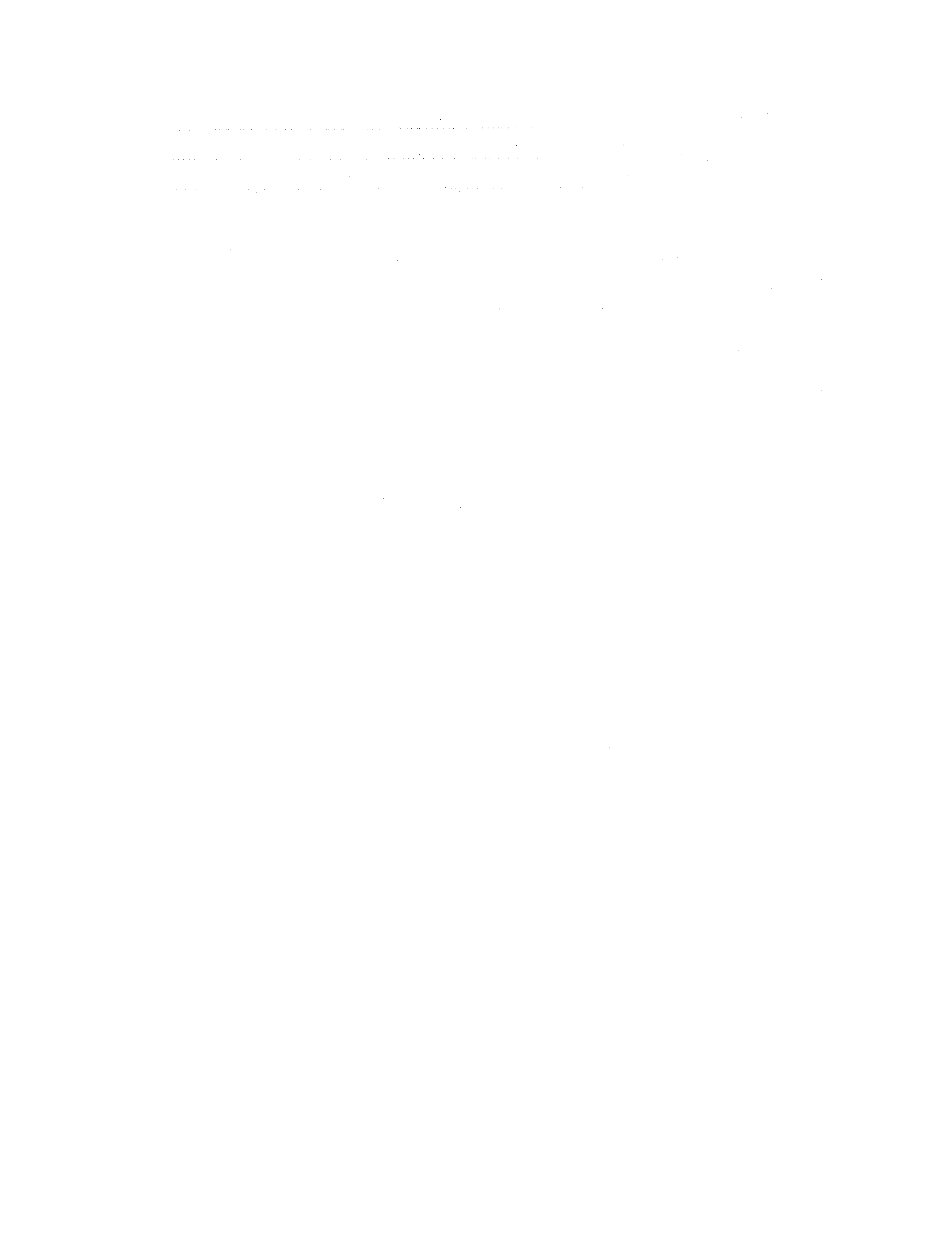 las que se estableció que existiría cambio en la conducción administrativa de la Municipalidad, así como en la Junta Directiva del Comité de festejos, por lo tanto, ese  trabajo  no  se  tuvo   que  adjudicar   pues   era  atribución  de  las   nuevas autoridades municipalesLa contratación del lng. Max Campos es ilegal, ya que no existían disponibilidad presupuestaria, no era  atribuciones   de junta  directiva saliente  y  no  existe   un contrato que permita  exigir cumplimientos al contratado.El trabajo de asesoría fue  cumplido  solo  en  una  parte,  por  lo  tanto,  no se  ha cancelado  el 50% restante,  por  lo que se recomienda  no se pague hasta  que se establezcan  las condiciones mínimas de legalidadLo que informo para los efectos legales correspondientesAtentamenteLic. José Roberto Valdés VílledaAuditor  InternoceSECRETARIA MUNICIPAL GERENCIA GENERAL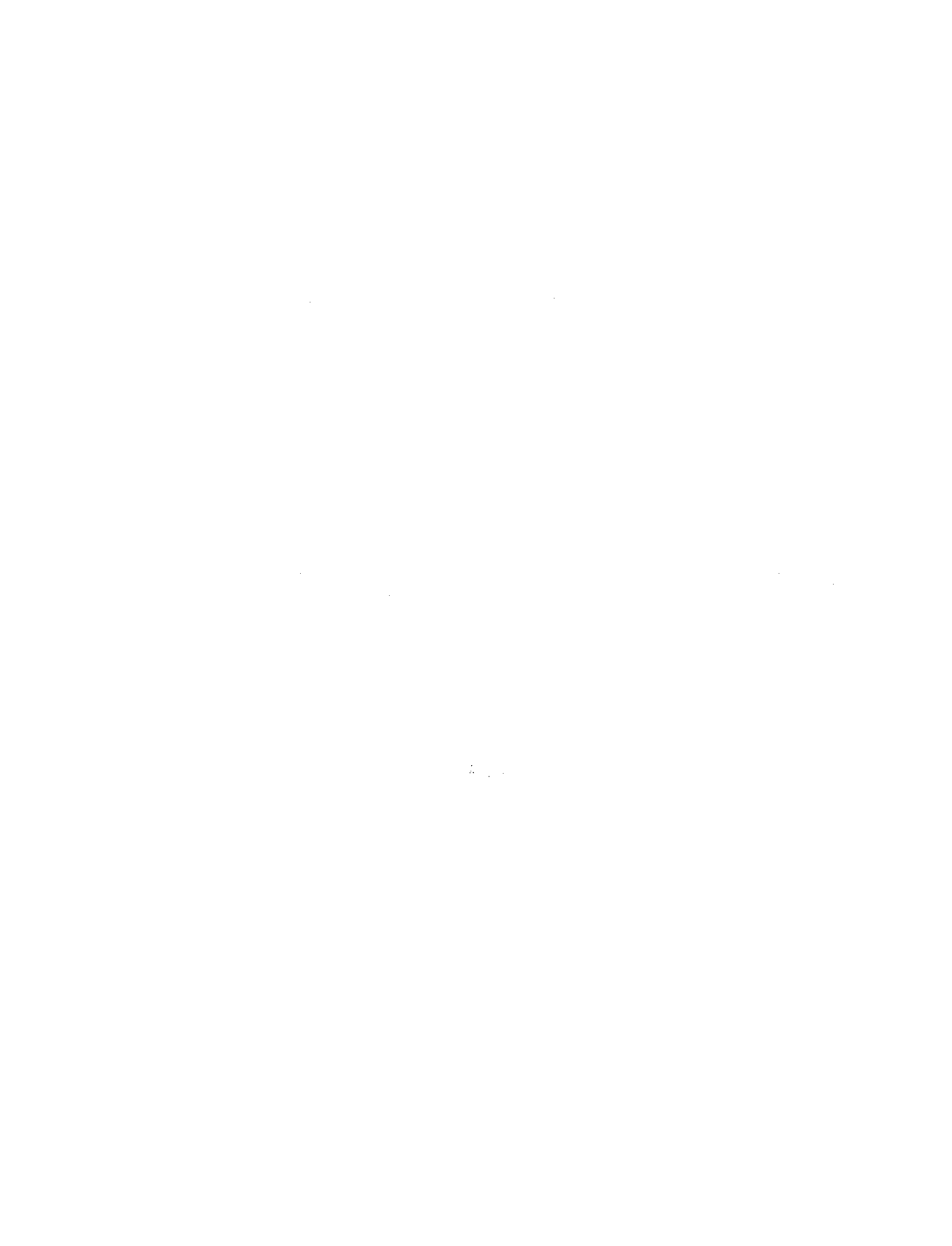 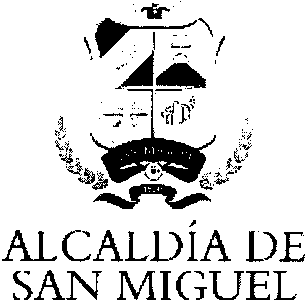 ALCALDIA  MUNICIPAL DE SAN MIGUEL UNIDAD DE AUDITORIA INTERNAINFORME FINALEXAMEN ESPECIAL A LAS LIQUIDACIONES Nº 3 DEL FONDO CIRCULANTE, POR UN MONTO DE$ 3,712.84 DE FECHA 8 DE JUNIO DE 2021 Y NO.4 POR UN MONTO DE $ 1,846.00, DEL 11  DE JUNIO DE 2021.SAN MIGUEL, JUNIO 29 DE 20211.\-.-.>-·�ALCALDÍA DESAN  M[(;uaUNIDAD DE AUDITORIA INTERNA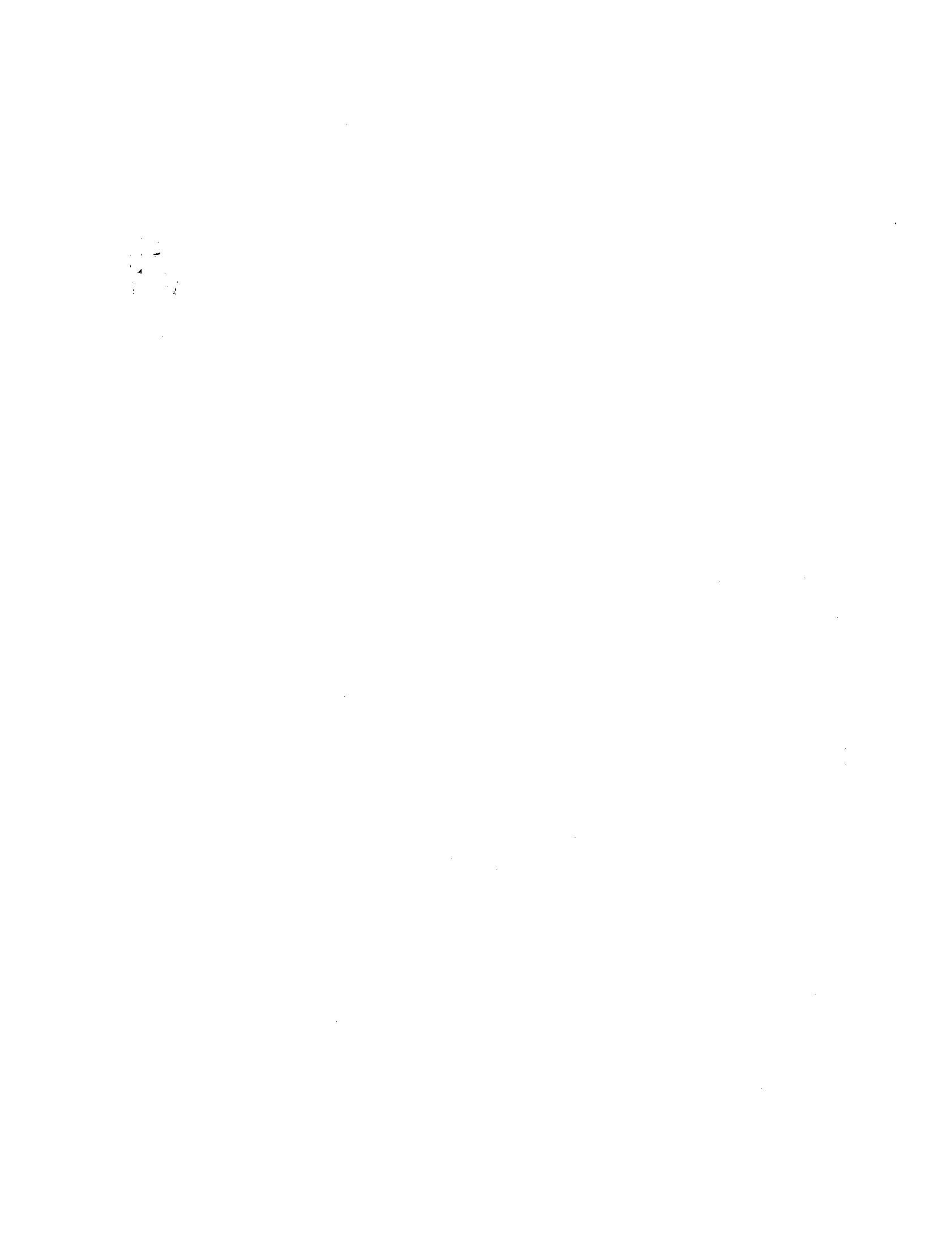 Sres, Miembros del Concejo Alcaldía Municipal de San Miguel Presente.A.   ANTECEDENTESCon base en el Artículo 106 del Código Municipal y Articulo 27, inciso 2 de la Ley de la Corte de Cuentas de la República, Plan Anual de Trabajo 2021 de la Unidad de Auditoría Interna; en cumplimiento al Acuerdo N º 44,  Acta  N º 02 de fecha18/01/2016  y Orden de Trabajo  Nº REF. UAI-AMSM/08-2021 se ha efectuadoExamen Especial a las Liquidaciones: Nº 3 del Fondo Circulante, por un Monto de$ 3,712.84 de fecha 8 de junio de 2021 y No.4 por un monto de$ 1,846.00, del 11 de junio de 2021.B.		OBJETIVOS DEL EXAMEN Objetivo  GeneralRealizar  Examen   Especial a las Liquidaciones:  Nº 3 del Fondo Circulante,  porun Monto de $ 3,712.84 de fecha 8 de junio de 2021 y No.4 por un monto de $1,846.00, del 11  de junio de 2021.Objetivos Específicos- Verificar que los egresos cuenten con la respectiva documentación de soporte.- Verificar que los egresos efectuados a través  del Fondo de Circulante se realicen de acuerdo a la normativa legal.- Comprobar la veracidad y propiedad de los egresos efectuados a través delFondo Circulante.C.  ALCANCE DEL EXAMENSe realizó   Examen Especial a las Liquidaciones:  Nº 3 del Fondo Circulante, por un Monto de$ 3,712.84 de fecha 8 de junio de 2021 y No.4 por un monto de  $  1,846.00,   del  11    de  junio  de  2021,  previo  a  la  legalización de  la documentación de  soporte y de  conformidad con  las  Normas de Auditoría Interna del Sector Gubernamental,  emitidas por la Corte de  Cuentas de la República.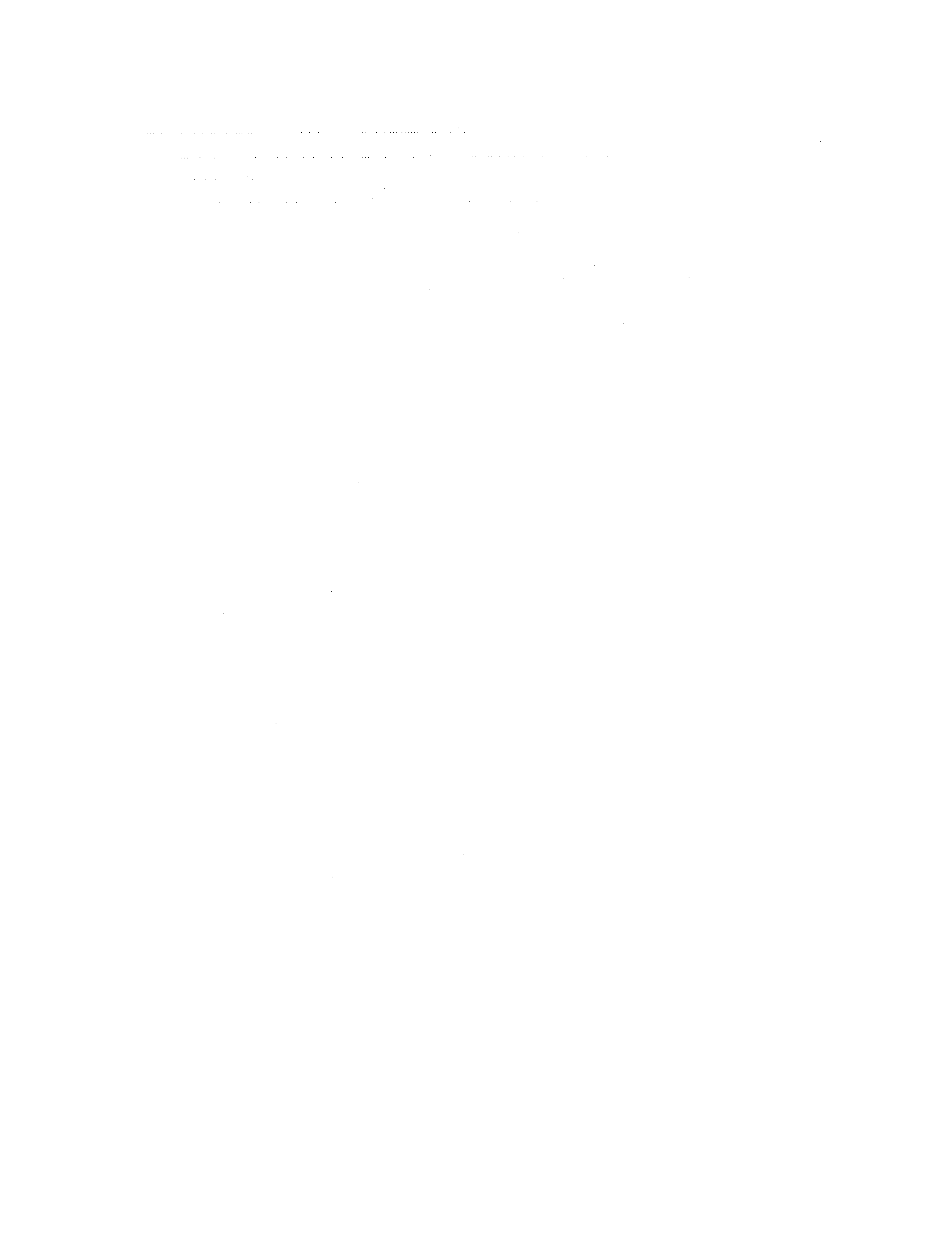 D.  PROCEDIMIENTOS UTILIZADOSEn el transcurso  del Examen, se efectuaron  procedimientos, entre los  cuales podemos mencionar:• 	Verificamos  que existiera requerimiento firmado por el jefe  de la unidad  o departamento solicitante.• 		Observamos que se verificara la existencia de disponibilidad, a través de la firma de la Jefe de Contabilidad y número de asignación presupuestaria.•	Verificamos  que los gastos  realizados a través  del fondo,  contara  con  la autorización del Gerente General.• 	Verificamos que por los egresos realizados se contara con la documentación de respaldo.• 	Verificar que los egresos realizados por el Fondo Circulante se realicen  de acuerdo a la normativa legal.E.  RESULTADOS OBTENIDOSAl  efectuar   la  revisión  respectiva  y  de  conformidad  a  los  procedimientos utilizados, no encontramos condiciones que reportar.F.   CONCLUSIONCon base a los resultados del Examen Especial a las liquidaciones Nº 3 del Fondo Circulante, por un Monto de$ 3,712.84 de fecha  8 de junio de 2021 y No.4 por un monto de$ 1,846.00, del 11  de junio de 2021;  concluimos que no existen condiciones que reportar.G.  RECOMENDACIONAl Concejo Municipal se le recomienda actualizar el Manual de Procedimientos de  Tesorería   de  esta   Municipalidad, de  fecha   mayo   19   de  2004  y  el Reglamento de Viáticos y Transporte de fecha junio 16 de 2004.H.  PARRAFO ACLARATORIOEl  presente   informe   se   refiere   únicamente  al  Examen   Especial  a   lasLiquidaciones: Nº 3 del Fondo Circulante, por un Monto de$ 3,712.84 de fecha8 de junio de 2021 y No.4 por un monto de$ 1,846.00, del 11  de junio de 2021, y ha sido elaborado para presentarlo al Concejo Municipal de San  Miguel y a la Corte de Cuentas de la República.San Miguel, junio 29 de 2021DIOS UNION Y LIBERTADAtentamente,Lic. Dora  Alicia  Escobar de  FuentesSub-jefe de Auditoria Interna.e e CORTE DE CUENTAS DE LA REF'UBLICAe e ARCHIVOSan Miguel, 11  de junio de 2021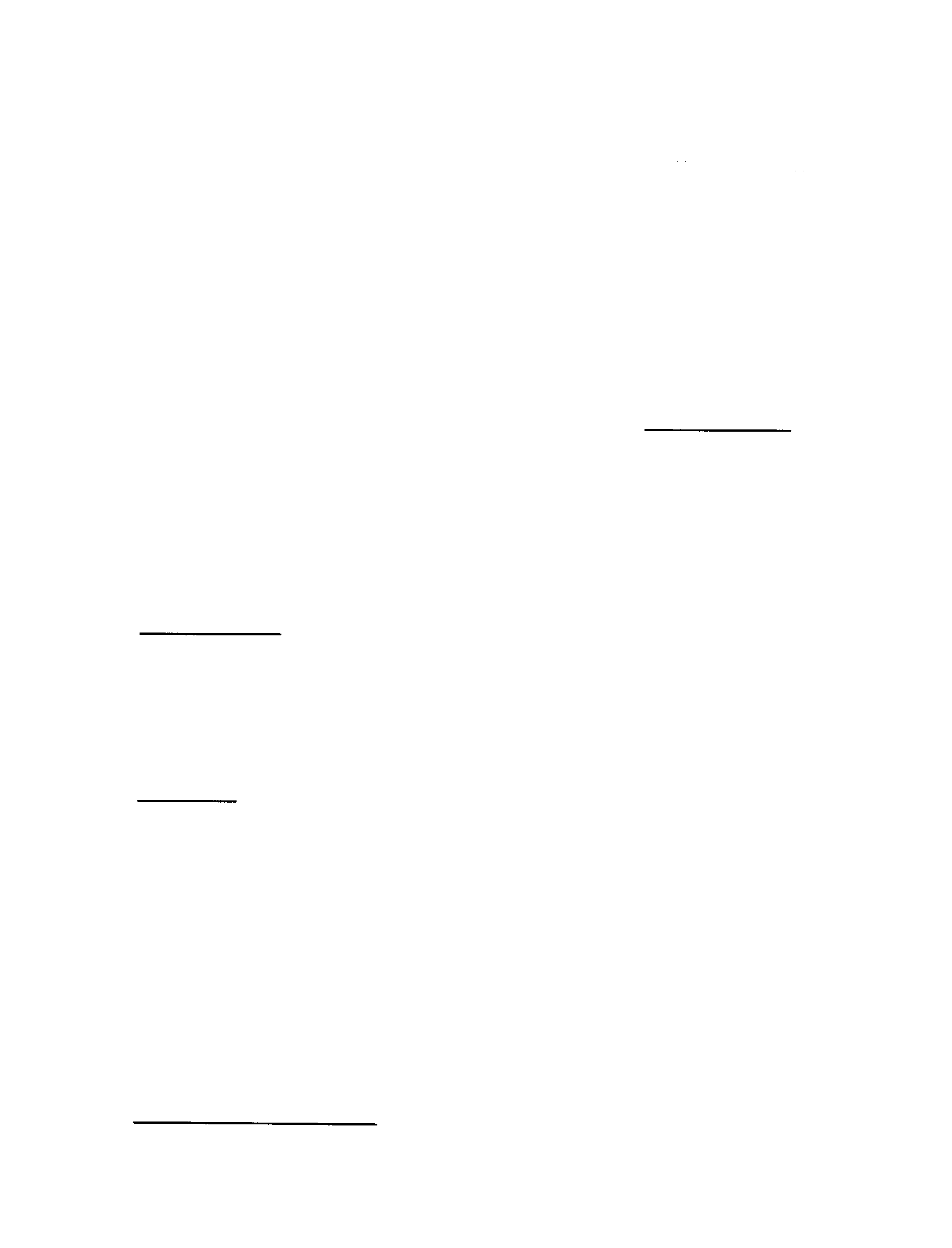 Sres.Concejo MunicipalPresenteREF 01/1106/2021Por este  medio presento  a ustedes  informe sobre  evaluación realizada  al proyecto  LP-04/2017 AMSM "SUMINISTRO E INSTALACION DE CIRCUITO DE VIDEO VIGILANCIA EN LA CIUDAD DE SAN MIGUEL"ANTECEDENTESAtendiendo instrucciones de la Administración superior, solicitamos a UACI, la  información relacionada  a la formulación, licitación y adjudicación del proyecto  antes  mencionado, los cuales recibimos en 8 cartapacios incluyendo la carpeta técnica a excepción  del proceso de contratación  de la supervisión externaOBJETIVOSf)    Comprobar el estricto  cumplimiento de la ley LACAPg)  Verificar la correcta  contabilización en relación a cuentah)  Comprobar la elegibilidad de los gastos ejecutados en el proyectoi)   Comprobar el cumplimiento de las bases de licitación, contrato y modificaciones j)    Determinar la eficacia, eficiencia y economía en la ejecución del proyectoPROCEDIMIENTO UTILIZADO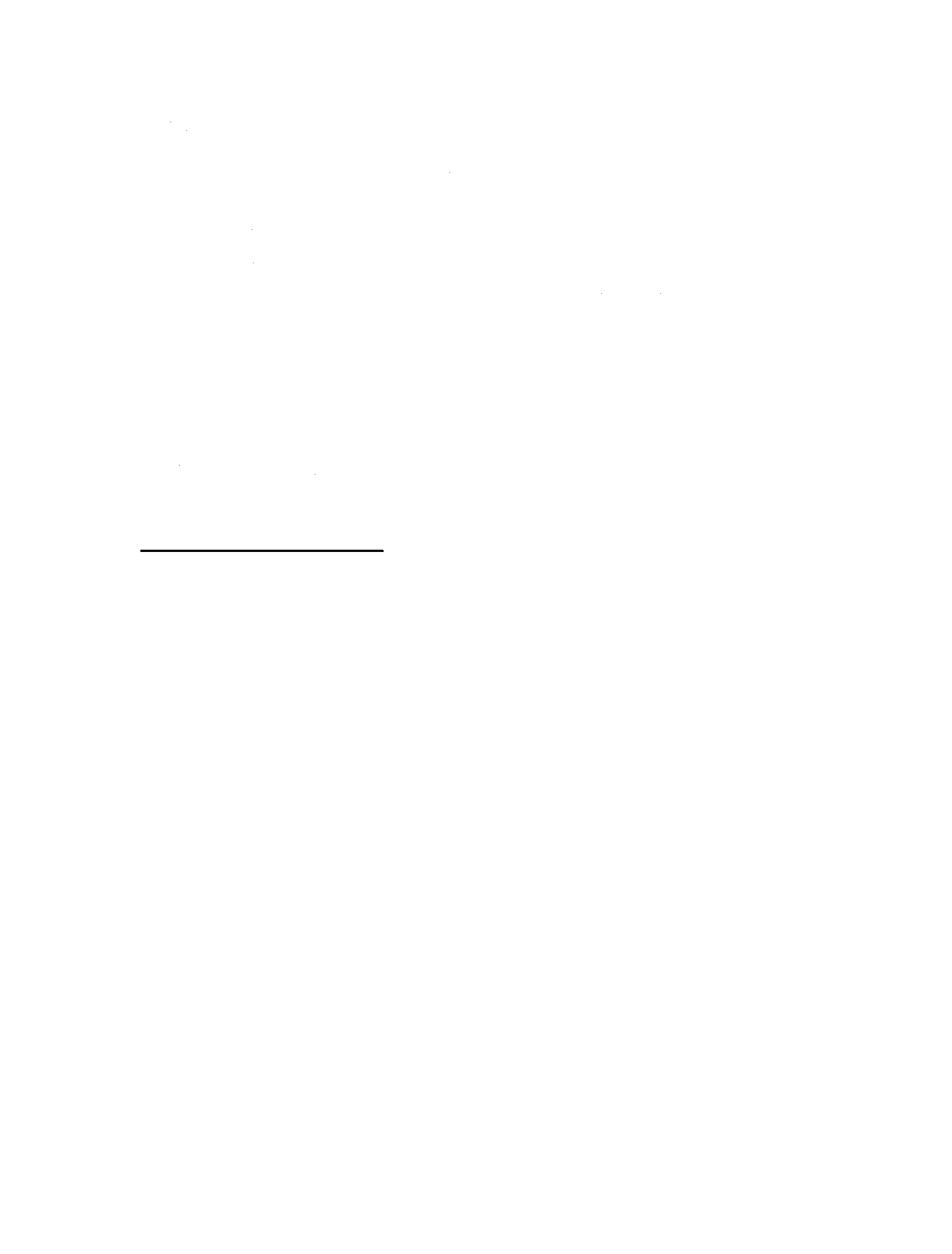 Para la ejecución del presente trabajo se desarrolló el procedimiento siguiente:4.   Se   presentó   requerimiento  de   la  información  a  la  Unidad  de   Adquisiciones   y Contrataciones  Institucionales para que proporcionara los expedientes relacionados al proyecto  "SUMINISTRO E INSTALACION DE CIRCUITO DE VIDEO VIGILANCIA EN LA CIUDAD DE SAN MIGUEL", recibiéndose 7 expedientes conteniendo las bases de licitación, ofertas de los participantes, proceso de evaluación y adjudicación y recepción final de la obra5.   Con  la  información  recibida,   se  procedió  a  comprobar  que  los  documentos   se encontraban  debidamente foliados y ordenados correlativamente,  lo que se  comprobó que no existían folios faltantes y se encuentran ordenados correlativamente.6.	Se  revisó  el  proceso  de  recepción  y apertura  de  ofertas,  así como  el  proceso  de evaluación y adjudicación del contratoLIMITACIONES AL ALCANCEAl momento de la ejecución  del trabajo  no encontramos en las bases de licitación el  plan de ofertas  requerido  por  la administración y ante la falta  de documentación  que  no se proporcionó, relacionada con el proceso de contratación de la supervisión externa, a la falta del plan de ofertas  oficial, limitaron el alcance de los resultados del trabajoRESULTA DOS DE LA AUDITORIA REALIZADA4.   FALTAN  PLAN DE OFERTA OFICIAL EN BASES DE LICITACIONEn el proceso  de revisión y lectura de los documentos previos al proceso  de licitación  del proyecto,  determinamos que las bases de licitación no contienen el plan de ofertas,  lo que limita la comparación entre la parte requerida versus la oferta presentada por las empresas, por lo que se tomó como base de comparación el plan de ofertas presentado en  la carpeta técnica del proyectoEl Art. 44 literal "f' de la Ley LACAP, establece como contenido mínimo que deben contener las bases de  licitación, La  cantidad, especificaciones o características técnicas de  las adquisiciones de las obras, bienes o servicios, sin hacer referencia en su caso a marcas de fábrica, números de catálogo o tipos de equipo de un determinado fabricante;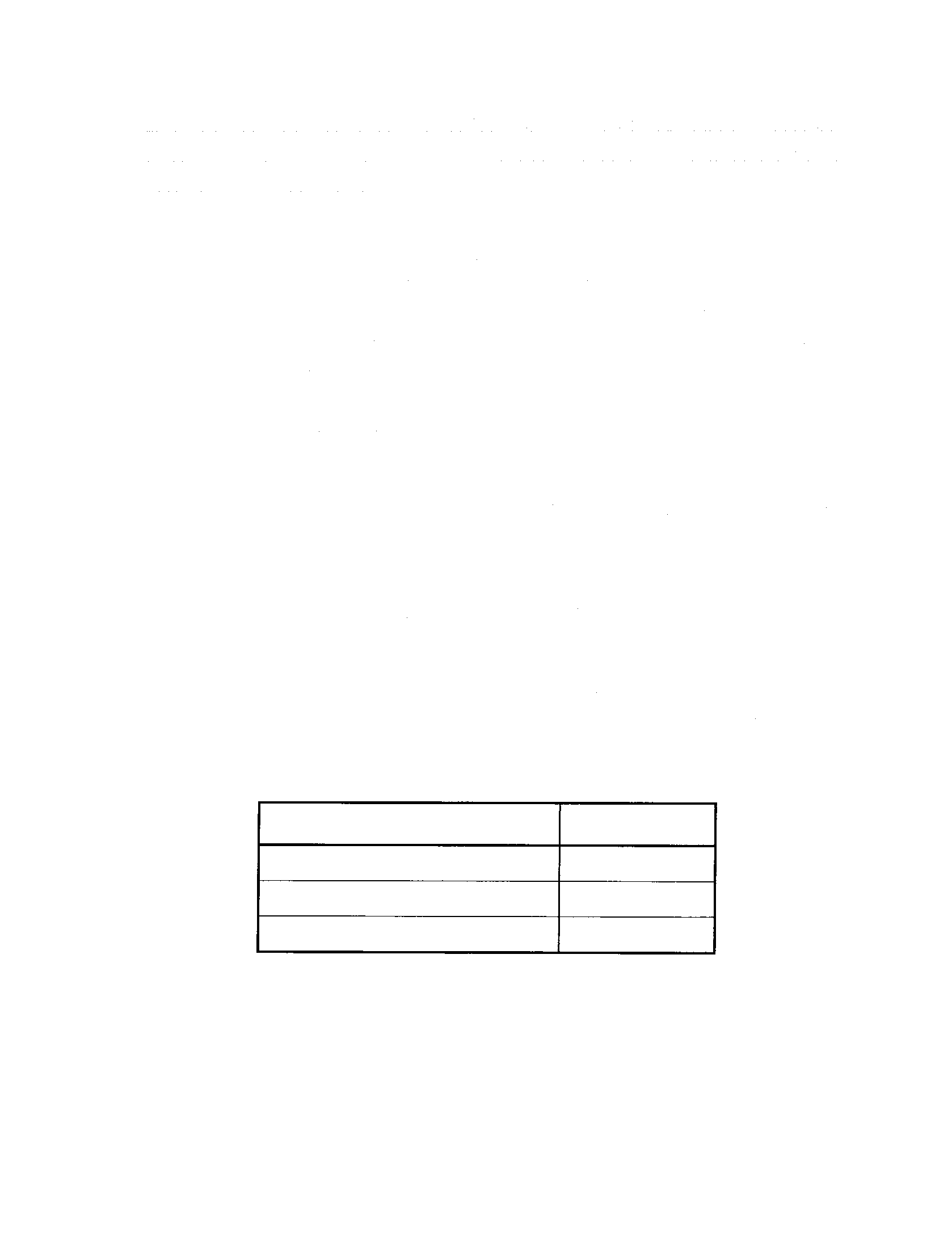 La omision de  incluir los requerimientos tecnicos  en  las bases  de  licitacion,  puede  ser atribuida a la  UACI, ya  que  no se  tuvo  el debido  cuidado al  momento  de  archivar la documentacion adecuadamente5.   ATRIBUCIONES INDEBIDAS DEL JEFE UACIEn el proceso  previo a la presentación  y apertura de ofertas  se solicitó de parte de  los oferentes,  ampliación en el plazo de la entrega de las ofertas,  ya que estaba contemplada en un día no hábil (9 de agosto de 2017),  por lo que el JEFE UACI,  autorizo una prórroga de 5 días (14 de agosto de 2017), esta prórroga no fue autorizada por el Concejo Municipal, pues modificaba  el contenido  de las bases  de competencia  y solamente  esta  instancia puede modificar el contenido de las mismas.Las acciones tomadas por el jefe  UACI, no están contempladas dentro de sus atribuciones establecidas en el Art. 10 de la ley LACAP, por lo que tomo decisiones que están facultadas al Concejo MunicipalSe  recomienda  girar instrucciones  al Jefe  UACI,  para  que en futuras  licitaciones solicite  a  las  instancias  correspondientes   las  autorizaciones  que  generen   una modificación a las bases de licitación y así evitar caer en  ilegalidades.3. RECHAZO DE OFERTA MAS BARATA  POR FALTA SUBSANABLESe comprobó que la oferta  de la empresa TECNOAVANCE  S.A. DE C.V., resultaba ser la oferta más económica de acuerdo al siguiente cuadro:EMPRESA                     OFERTATECNO AVANCE S.A. DE C.V.            $725,760.00MULTITEC S.A. DE C.V.                       $ 756,835.84TELESIS S.A. DE C.V.                          $ 929,922.65Sin embargo, esta empresa fue  rechazada y no evaluada su oferta  económica por no presentar el DUI del representante legal ni un balance depositado en el CNR. Dicha falta tiene características subsanables, ya que no afectaban el plan de ofertas de acuerdo con la LEY LACAP, sin embargo, en  las bases de  licitación, establece  en el  numeral 30, subnumeral 5, de página 20, que " ..... LA NO PRESENTACION  NO ES SUBSANABLE",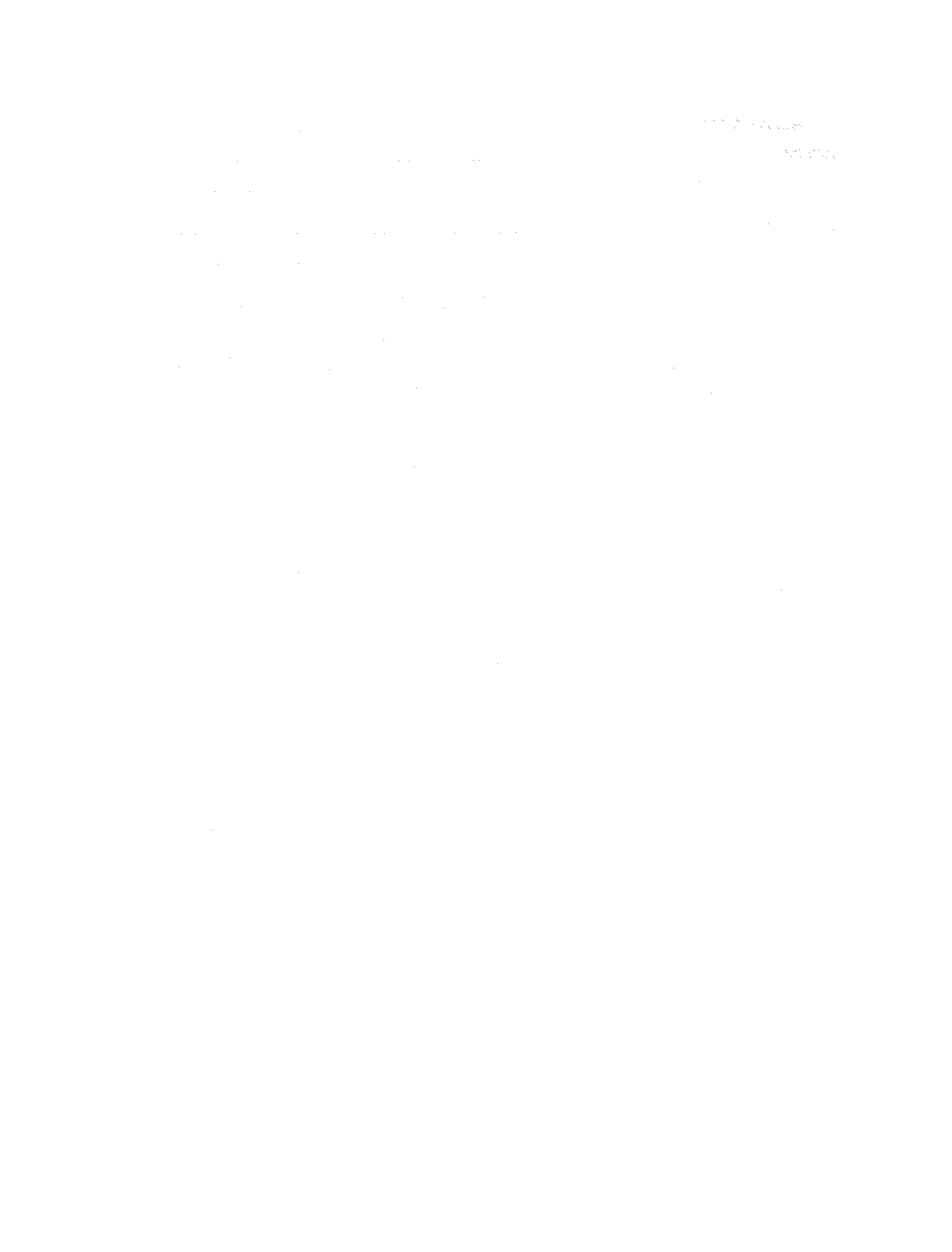 sobre   este   punto   la  empresa   TECNOAVANCE   S.A.   DE  C.V.   presento   recurso   de revocatoria a la adjudicación el que fue rechazado por el Concejo Municipal según acuerdo municipal 18 del acta 39 de sesión ordinaria del 20 de septiembre de 2017Dicha acción permitió que no se considerara una oferta más económica que beneficiara las finanzas institucionalesLas normas técnicas de control interno, la ley SAFI y otras regulaciones del sector público, establecen  que las entidades  públicas deben conducirse bajo  condiciones de  eficiencia, efectividad y economía, y al rechazar una oferta con un precio más bajo, por una deficiencia subsanable que  no afecta  el  monto  ni el  contenido  de  la oferta,  se  está  afectando  la economía de la municipalidad al adjudicar una oferta más alta.Es  importante resaltar  que  las bases  de  licitación  establecen  que  la falta  de  cualquier documento del sobre 1  implica la no evaluación de la oferta  económica7.  MALA ADJUDICACION DEL PROYECTODe acuerdo  al análisis comparativo  realizado entre  el plan de  ofertas  de  las bases  de licitación   con   el   plan   de   ofertas   de   la   empresa   adjudicada    MULTISERVICIOS TECNOLOGICOS S.A. DE C.V., por un monto de $ 756,835.84,  la  empresa no presento diferentes  ítems que suman una cantidad de $132,724.26 según precios de carpeta técnica, lo que, al considerarlos, sobrepasaba  el monto oficial,  de igual manera presento oferta  de items con características  diferentes a lo solicitado.Estas acciones generaban que en la evaluación del cumplimiento de las especificaciones técnicas  del suministro no  alcanzaban los  15  puntos que  otorgaba  quedando como  no elegible  para  continuar  con  el  proceso   de  evaluación,   por  lo  que  la  licitación  debía declararse   desierta  ya  que  su  puntaje  alcanzaba  51   puntos   los  que  se  consideran insuficientes para  seguir en  el  proceso, de  acuerdo  con  las bases de  licitación.  VER ANEXOS 1  Y 2La administración  municipal, no debió adjudicar esta licitación a la empresa ganadora, pues de acuerdo a la ley LACAP, la falta cometida por la empresa rechazada era subsanable en la que se tenía que dar la oportunidad de presentar los documentos pendientes pues su oferta  era  la  más económica, a pesar de  que la  representación legal de  la empresa rechazada  presento recurso  de  revisión la  misma que  fue  rechazada  por  el Concejo Municipal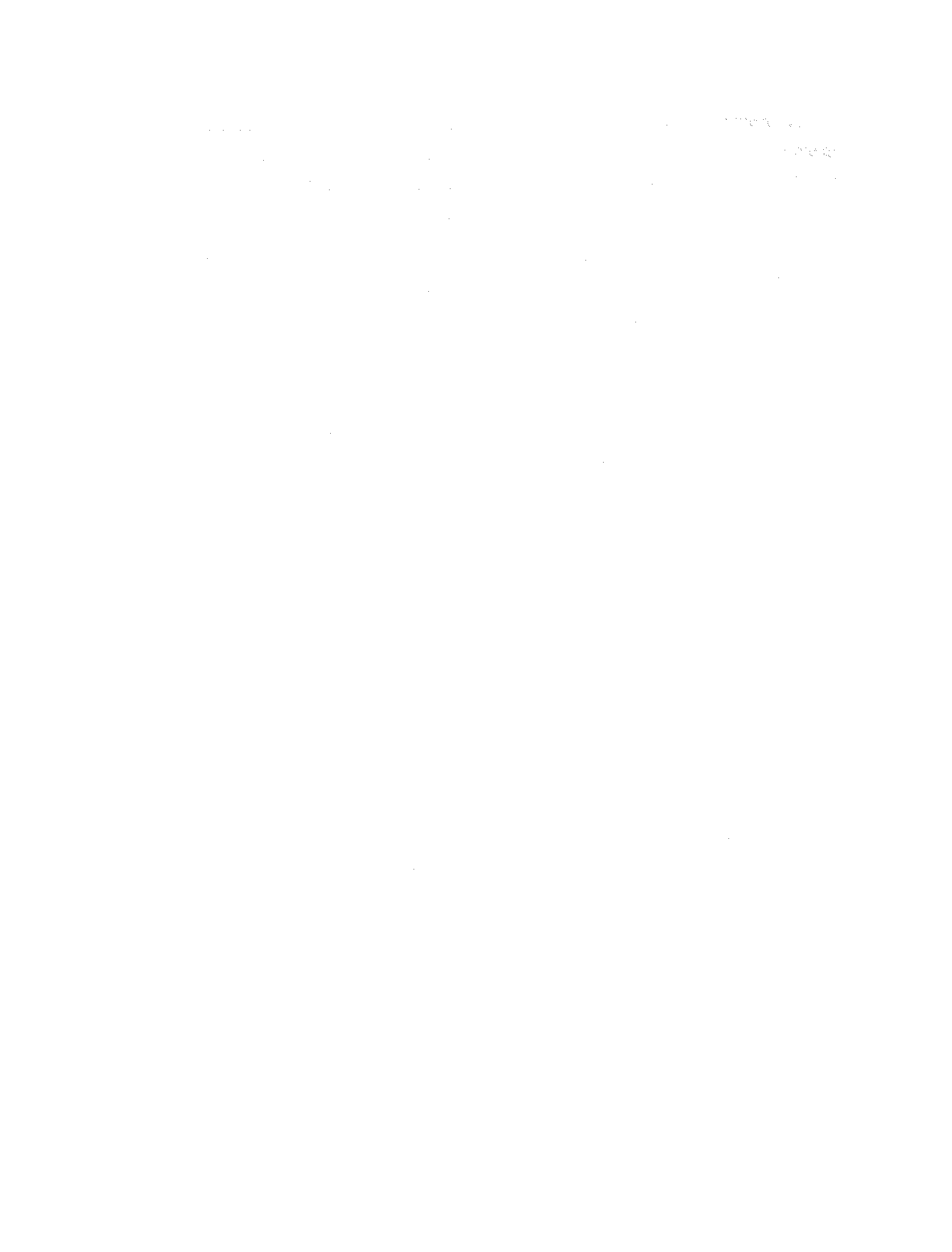 La licitación se tuvo que declarar desierta,  pues la empresa que presento la menor oferta, se rechazó,  la empresa TELESIS S.A.  DE C.V., se auto elimino al presentar  una oferta mayor que el monto oficial y la empresa adjudicada no presento completamente los ítems solicitados, que era causal de rechazo al no conseguir el puntaje mínimo necesario.8.  EJECUCION DE ACTIVIDADES NO AUTORIZADASEl  contrato  suscrito  entre  la  Municipalidad y  la  empresa  MULTISERVICIOS TECNOLOGICOS S.A.  DE C.V.,  venció el 10 de enero de 2018, sin embargo, la empresa continuó sus actividades cuando carecía de un acuerdo que le permitiera una prórroga en el tiempo de finalización del contrato, finalizando el 26 de enero del mismo año, fecha en la que se realizó la recepción final o definitiva del proyecto,  incluyendo la aplicación de una orden de cambio del contrato que fue aprobado por el Concejo Municipal según acuerdo  1 del acta 4 de  sesión extraordinaria del 25 de  enero de 2018.  Dicho acuerdo  carecía  de validez puesto que se estaba decidiendo sobre un contrato que ya había vencido.Es evidente que la empresa ejecuto  la orden de cambio sin estar legalmente autorizada ya que la orden de cambio fue autorizada 15 días después de vencido el contrato y la empresa hizo la entrega del proyecto un día después de la aprobación del Concejo Municipal,  lo que es materialmente imposibleEstá claro que la empresa  continua sus actividades pese a haberse vencido el contrato  y no tener una autorización de prorroga emitida por el Concejo Municipal, lo que se evidencia que tuvieron el aval de la UACI, del Supervisor y del Administrador del Contrato.Se recomienda al Concejo Municipal girar instrucciones al jefe  de la UACI, para que en el futuro  se abstenga  de aprobar  prorrogas  sin contar con el aval  del  Concejo Municipal, de  la misma manera  instruir a los Supervisores  y  Administradores  de contrato a que se sujeten a las disposiciones legales que les asignan sus funciones especificasLIMITACIONES AL ALCANCELa  unidad de  Auditoria  Interna  no tuvo  a la vista  información  solicitada a tesorería,  a contabilidad  relacionada a la información financiera del proyecto  que permitirá  tener  un panorama más objetivo en la elaboración del presente informe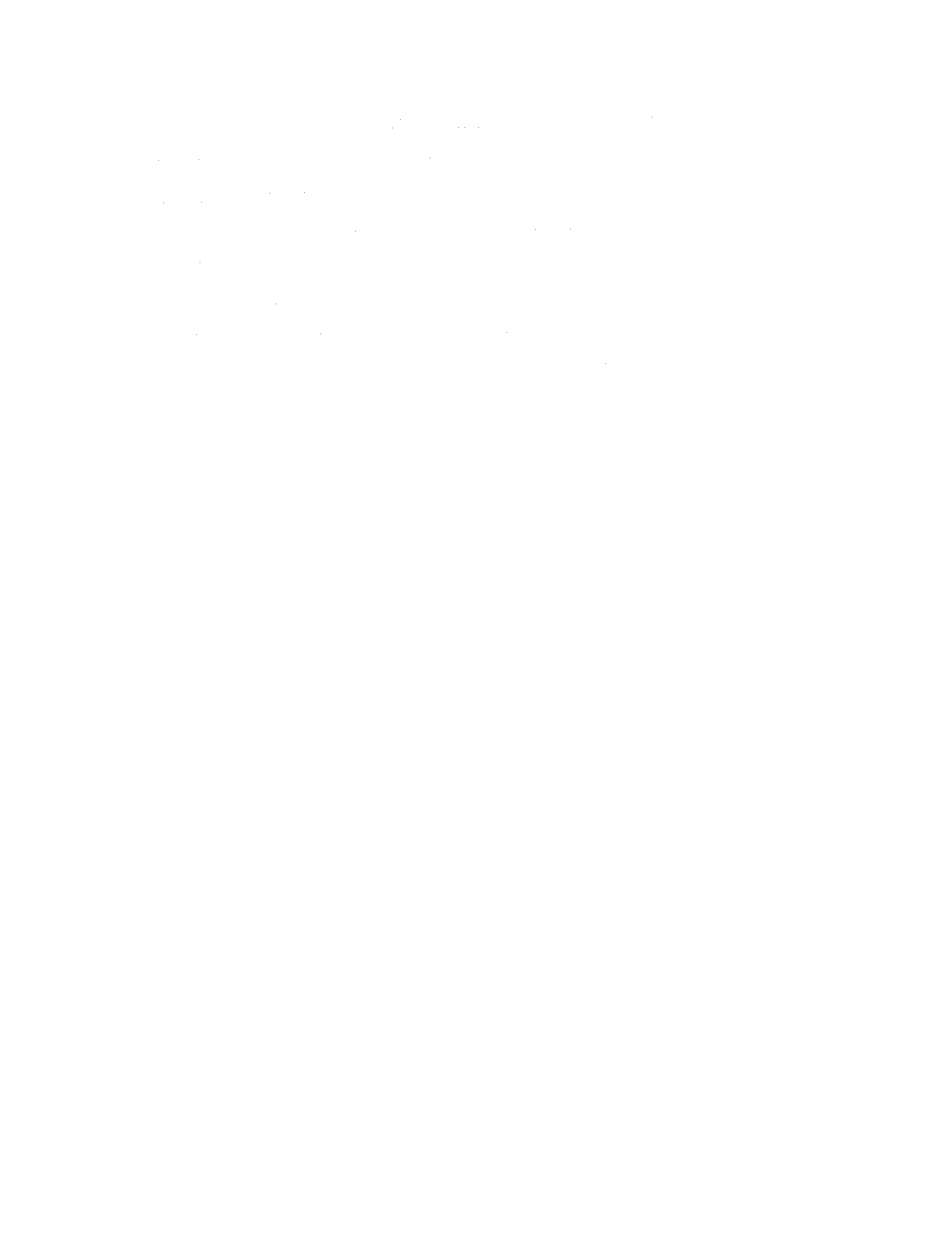 No se evaluó el proceso  de contratación  de  la supervisión externa  por no  habérsenos proporcionado la información correspondiente a esta contrataciónA la fecha  de este informe, ya se habían adjudicado dos proyectos  de  mantenimiento  al sistema en la que uno de los mismos fue  adjudicado a la misma  empresa que realizo el proyecto  inicial.El  Proyecto   inicial  de   SUMINISTRO  E  INSTALACION  DE  CIRCUITO  DE   VIDEO VIGILANCIA EN LA CIUDAD DE SAN MIGUEL, ha sido totalmente cancelado,  incluyendo la retención del 5% que se hace en cada estimación pagada, la garantía de buena obra se encuentra vencida.Esta auditoria solicito la contratación  de expertos técnicos para la evaluación técnica  del proyecto,  lo que a la fecha no se tiene informe de los contratados.Lo que informo para los efectos  legales correspondientesAtentamenteLic. José Roberto Valdés VilledaAuditor Interno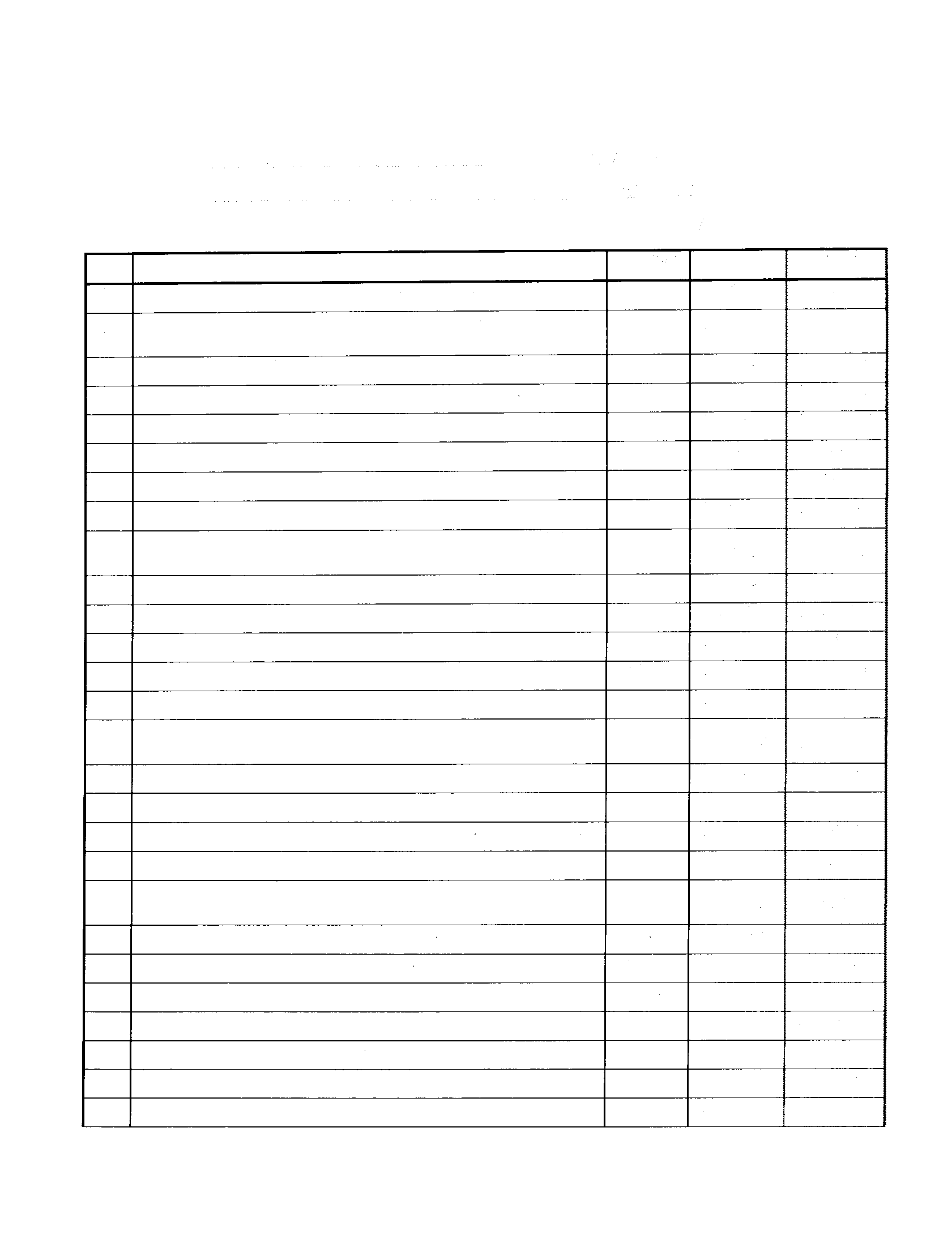 SUMINISTRO E INSTALACION DE CIRCUITO DE VIDEO VIGILANCIA CEDULA DE ITEMS NO OFERTADOS POR EMPRESA ADJUDICADA ANEXO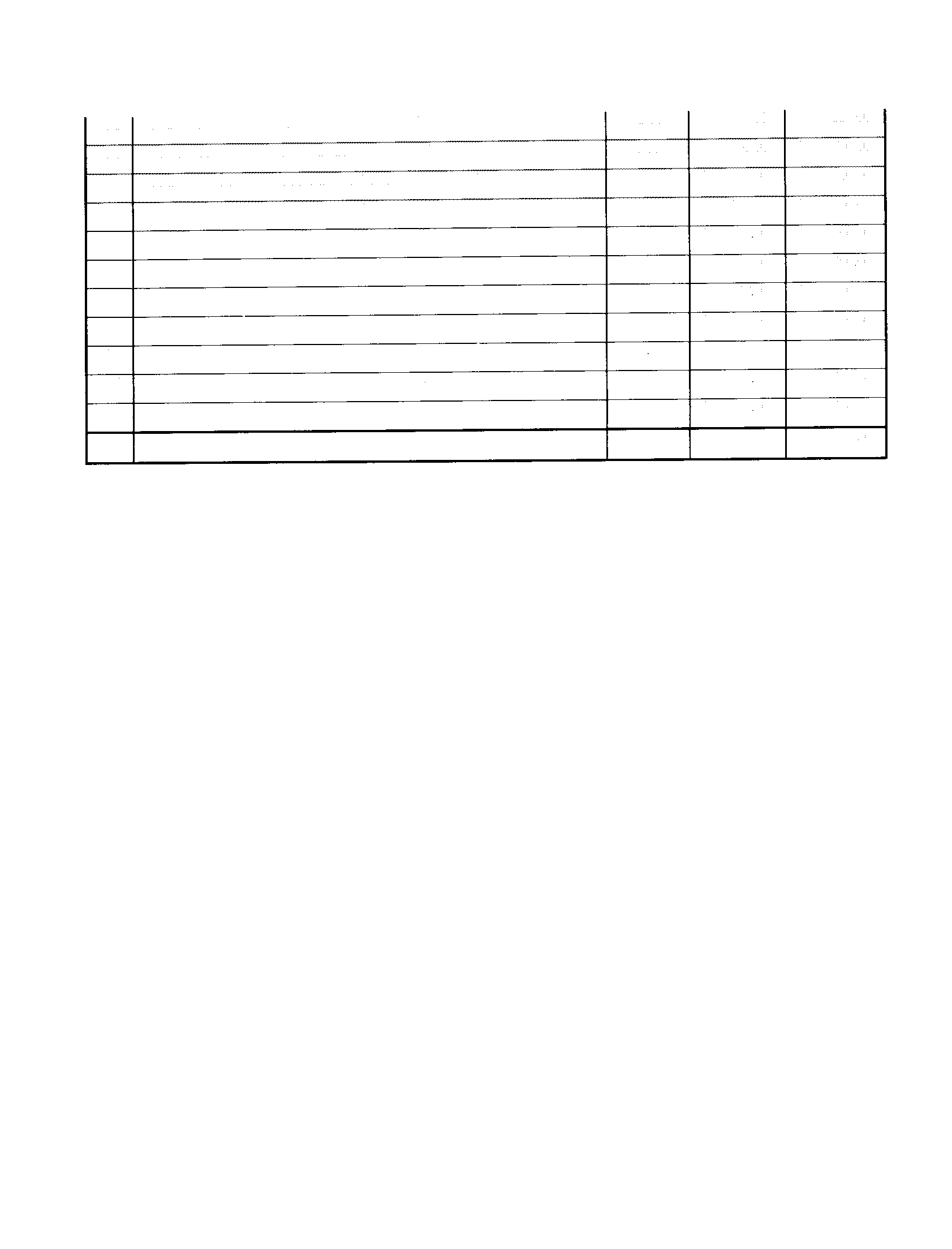 11 . 0      PISO CERAMICO  DE 55X55  CMS  DE ALTO  TRAFICO,  COLOR  GRIS                             92 49            $         27.00         $     2,497.2311.1         PISO CERAMICO  55X55  CMS, COLOR VERDE  CLARO                                                      5.04             $        27 00         $         136.0811 .2      RAMPA  DE ACCESO                                                                                                         5.09             $         35 00         $         178.15$132,724.26""          ""     ""SALDO SEGÚN LIBROS CONTABLES$21,313.04 SALDO  SEGÚN ESTADO  DE CUENTA BANCARIO$21,313.04 SALDOS CONCILIADOS$21,313.04$21,313.0410.2TUBERIAS PVC  4"  100 PSI PARA  AGUAS LLUVIAS32.00            $          7.00         $        224.0032.00            $          7.00         $        224.0032.00            $          7.00         $        224.0010.310.4CAJA DE 65X65XVARIABLE REPELLADA Y AFINADATUBERIAS  AGUA  POTABLE DE PVC  1/2" 315 PSI INCLUYE ACCESORIOS5.0015.00$      150.00$          6.00$         750.00$          90.0010.5LAVAMANOS EN SERVICIO  SANITARIO2.00$      120.00$        240.0010.6INODORO COMPLETO T/ECONOMICO (INC TAPA)2.00$       125 00$         250.0010.7POLIN C 4" CHAPA 16192.00$         13.00$      2,496 0010.8POLIN  C 4" ENCAJUELADO CHAPA  1690.00$         17 00$      1,530.0010.9CUBIERTA DE LAMINA ZINC ZLUM  CALIBRE  26149.76$         17.50$     2,620.80